KNIŽNÁ  PRODUKCIA I.Kniha sa už v dávnych dobách považovala za zdroj múdrosti a informácií. Do kníh sa zapisovali   rodokmene, dejiny, udalosti a rôzne dôležité informácie. V dnešnej dobe je písanie a čítanie pre nás  maličkosťou, voľakedy však neboli samozrejmosťou. Bolo to výsostné právo historikov, lekárov, umelcov...Spolu s pätnástym storočím, kedy Johanes Guttenberg vynašiel kníhtlač, prichádza aj zvýšený záujem o knihy.Kniha má moc zmeniť zlú náladu ľudí na dobrú, pomáha nám rozvíjať našu fantáziu, predstavivosť, núti nás premýšľať, rozširuje slovnú zásobu, vzdeláva nás a duševne obohacuje. Každý z nás  vníma knihu inak, záleží to od druhu knihy a žánru, aký si zvolíme.Kniha  je  v polygrafickej  produkcii  vždy  na poprednom mieste. Preto sa výrobe kníh venujepo stránke výtvarnej aj  technickej mimoriadna pozornosť -  pravidlá úpravy. Pri rôznych literárnych žánroch sa však v súčasnosti úprava čiastočne odlišuje. Grafik prispôsobuje každú knihu jej špecifickému účelu. Všetky parametre knižnej produkcie a jej rozdelenie udáva norma 884301 – Knihy. Papier je dôležitým činiteľom, ovplyvňujúcim celkový vzhľad knihy. Rôznorodosť celej knižnej produkcie je veľká, a tomu zodpovedá aj množstvo druhov potláčaných papierov. Kvalita papiera, hmotnosť, sfarbenie a charakter jeho povrchu sú činitele, ktoré  musíme brať do úvahy pri jeho voľbe pre jednotlivé publikácie.Najdôležitejšie knižné oblasti:1/ beletria,2/ vedecká literatúra,3/ odborné knihy,4/ populárno – vedecká literatúra,5/ detské knihy,6/ učebnice,7/ umelecké a obrazové publikácie,8/ brožované knihy / paperbecky /.Beletria - najväčšiu časť knižnej produkcie tvorí beletria. Jej úprava má vzbudzovať príjemný pocit, uľahčovať čítanie, zároveň však musí zodpovedať obsahu knihy. V krásnej literatúre sa môže využiť rôznorodosť písma, zásadne dobrej čitateľnosti. Používa sa klasická úprava stránok, ilustrácie bývajú často samostatné a harmonizujú s písmom.Vedecká literatúra – úprava musí slúžiť vedeckým záujmom a efektívne odovzdávať poznatky o prírode a spoločnosti. Typografia má pomáhať zlepšiť orientáciu v knihe. Tomu zodpovedajú aj titulky v odstupňovaných veľkostiach a celková úprava knihy. Dôležitá je úprava obsahu, registra a prehľadu literatúry, aby sa mohli rýchlo vyhľadať určité časti textu. Písmo vedeckej knihy má byť vecné, dobre čitateľné.                                                         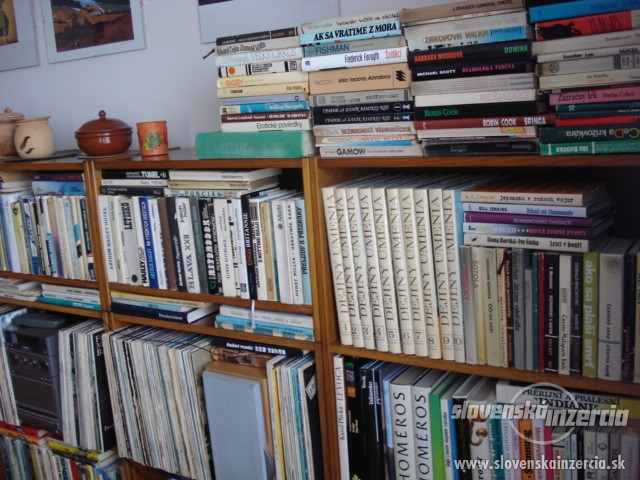 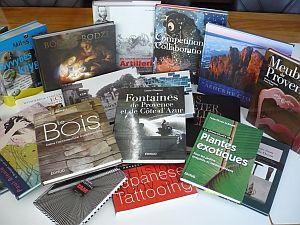 